«Формирование навыков самообслуживания»Воспитание самостоятельности у ребёнка тесно связано, прежде всего, с привлечением его к самообслуживанию. В раннем возрасте у маленького человечка появляется стремление к самостоятельности. И если его в этот момент не поддержать, не дать или не закрепить определённые навыки самообслуживания, то впоследствии ребёнок не приобретёт такие качества как трудолюбие и аккуратность, бережное отношение к вещам. Самообслуживание играет определённую роль в развитии ребёнка. Именно с раннего возраста начинают формироваться такие черты характера как воля, уверенность в себе, желание добиться успеха, стремление к цели, активность и упорство в её достижении. А происходит это именно с привития навыков самообслуживания. Самообслуживание - это основа освоения ребёнком культурно-гигиенических навыков: навыков приёма пищи, раздевания и одевания, умывания и мытья рук. Советы для родителей:1. Никогда не пытайтесь сделать за ребенка все сами, не лишайте его  самостоятельности  при выполнении конкретного действия.2. Создавайте мотив и  постоянно  его подкрепляйте. Например, «Как только оденешься, пойдем на улицу пускать пузыри» или «Надевай сам куртку (брюки) и пойдем пускать пузыри».3. Ставьте перед ребенком задачу и терпеливо ждите ее выполнения, побуждая при этом к действию словами и жестами.В развитие самостоятельности ребенка очень важно проявить терпение родителям. Порой так сложно задержаться на минуточку и терпеливо подождать, когда ребенок наденет носки или шорты, но это важно!!! Главное вспоминать об этом в тот момент, когда терпение уже «кончилось» и просто глубоко выдохнуть или отойти в сторонку и подышать, осознавая значимость своего поступка)))!!!4.Создавайте четкие пространственные и временные границы. Например, «В прихожей одеваемся, а покричать можешь в соседней комнате» или «15 минут играешь, а потом идешь одеваться».5.Отрабатывайте навыки в разных ситуациях. Например, обучать есть ложкой вне дома: в гостях, в компании других детей и т.д. Это дает возможность ребенку наблюдать за тем, как едят другие дети, включается механизм подражания.6.Помните, что воспитывая самостоятельность в своем ребенкевы являетесь для него примером, и если, к примеру,  вы не любите убирать за собой вещи, то научить ребенка убирать за собой игрушки будет сложно, поскольку он видит обратный пример родителя. 7. Проигрывайте полученные навыки в игре: одеть, умыть, накормить куклу. Задавайте вопросы ребенку: «Кукла Катя испачкалась, что делать?», «Кукла Катя хочет кушать, что делать?». В игре ребенок лучше усвоит и закрепит полученные навыки.8. Обязательно читайте с ребенком иллюстрированные книжки о том, как дети моют руки, обедают, одеваются. 9. Обучая детей навыкам самообслуживания, не надо забывать о таком эффективном приеме, как поощрение. Поощрения вызывают у ребенка чувство радости, создают уверенность в том, что он может, умеет сам что-то делать, побуждают его к проявлению усилий, к самостоятельности. Однако следует помнить, что похвала - дело тонкое, и если она часто применяется, то может отрицательно сказаться на формировании характера.10. Поощряйте стремление ребенка помочь вам в уборке дома, давая посильные задания. Пусть даже веником он разметет все в разные стороны, но за-то ваш ребенок будет развивать самостоятельность и в более старшем возрасте будет приучен к помощи взрослым по дому. А чтобы не переживать из-за того, что ребенок всю грязь раскидал в разные стороны, будьте мудрее и думайте на два шага вперед, ведь вы же взрослые( к примеру, перед этим подметя данный угол или пропылесося).11. Показывайте на собственном примере, проговаривая ваши действия вслух и акцентируя внимание на деталях. "Видишь, Доченька, как мама надевает кофту: сначала просовывает руки в рукава, потом застегивает на пуговицы и т. п.", "Давай попробуем одеться вместе". 12. Подключайте игру и поисковый интерес ребенка: "А где наш ботинок? Ну-ка, поищи его... Нашел? Здорово!!! Какой ты молодец!!! А я и не видела, где лежат твои ботиночки! Неси сюда. А теперь давай наденем его".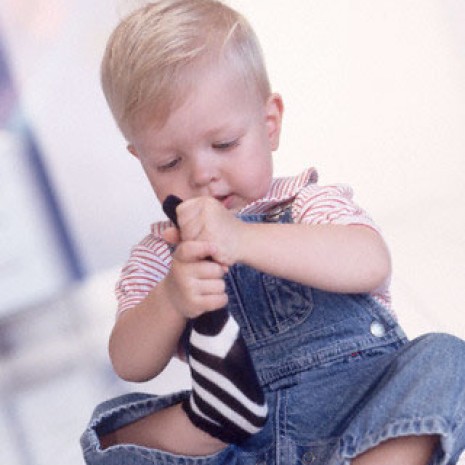 